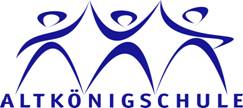   0Anmeldung Arbeitsgemeinschaften Altkönigschule Schuljahr 2022/2023Die Kurzbeschreibungen der AGs sind in Campus A, B und C sowie im Ganztagsschulprogramm ausgehängt. Auf unserer Homepage finden Sie/ihr die Informationen und das Anmeldeformular unter dem Menüpunkt Unterricht/Arbeitsgemeinschaften.Die AGs starten in der 39. KW bzw. 40. KW, d. h. ab 26. September bzw. 5. Oktober. Der erste Besuch gilt als Schnupperstunde, danach muss sich verbindlich für 1. Schulhalbjahr angemeldet werden. Die Anmeldungen sind im Sekretariat bzw. in Büro von Frau Eilers (Campus A/ Raum A.107) abzugeben.Bei mehr Anmeldungen für eine AG als Plätze vorhanden sind, entscheidet das Los. Die Teilnehmerlisten werden zu Beginn der 40 bzw. 41. KW neben den Kurzbeschreibungen ausgehängt.Ich__________________________		_____________________		___________		___________________Name					Vorname			 Klasse/Kurs		Geburtsdatummelde mich für das 1. Schulhalbjahr 2022/2023 verbindlich zur Teilnahme an der AG/den AGs._______________________________________	____________________Name der AG	AG Leiter(in)_______________________________________	____________________Name der AG	AG Leiter(in)______________________________		____________________________________________________Ort, Datum					Unterschrift Schüler/inIch habe die Anmeldung gemeinsam mit meinem Kind ausgefüllt, bin über die Teilnahme informiert und damit einverstanden. ______________________________		____________________________________________________Ort, Datum					Unterschrift Erziehungsberechtigte(r)